Ano A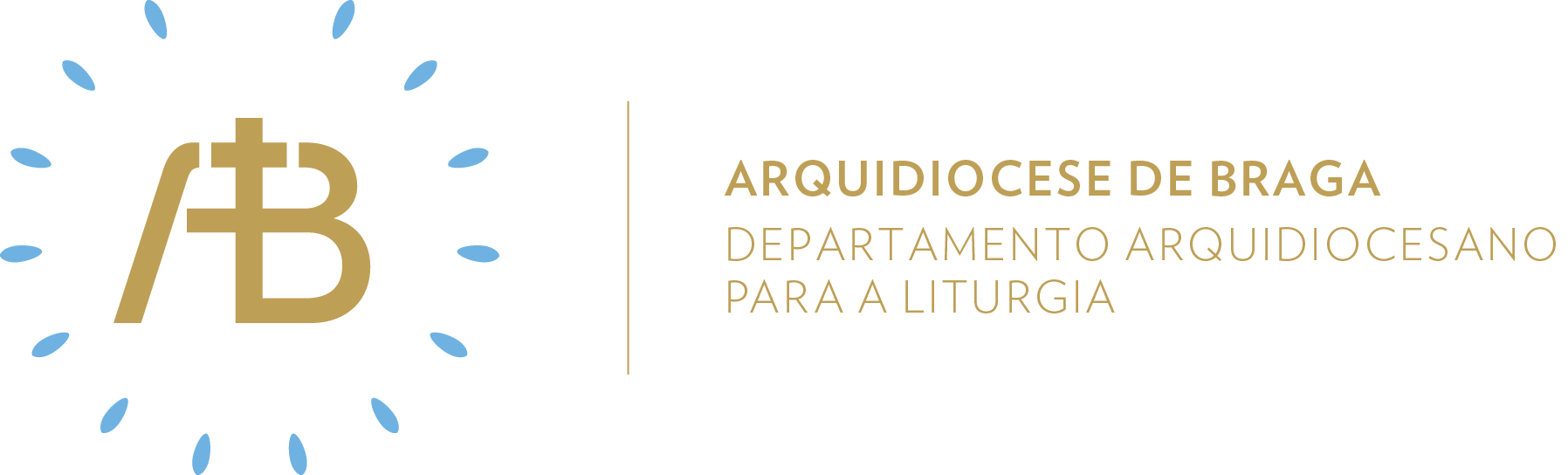 Tempo do AdventoDomingo ISemente de amor“Estai vós também preparados”Celebrar em comunidadeItinerário simbólicoTenda que acompanha todo o tempo de Advento e Natal, junto da qual se coloca o relógio.Sugestão de cânticos[Entrada] A Vós elevo a minh´alma – F. Fernandes[Preparação Penitencial] Fórmula C – J. Berthier[Apresentação dos dons] Abre, claro Céu – S. Marques [Comunhão] Estai preparados – Az. Oliveira [Final] Avé, Senhora do Advento – Az. OliveiraEucologia[Orações presidenciais] Orações próprias do Domingo I do Advento[Prefácio] Prefácio I do Advento[Oração Eucarística] Oração Eucarística IIIntrodução ao espírito da celebração“Deus visita... sê anfitrião!”. Como quem sobe com alegria à montanha do Senhor, ao templo do nosso Deus, damos o primeiro passo deste novo Ano Litúrgico e Pastoral, marcado pelo tema “onde há amor, aí habita Deus”, sentindo que Deus toma a iniciativa de nos visitar e, por isso, monta tenda no meio de nós, do seu Povo. Esta presença alimenta a nossa esperança, mas também desafia a nossa capacidade de acolher, de ser anfitriões. E, porque somos Igreja sinodal samaritana, vamos fazer este caminho de Advento e Natal juntos, em comunidade cristã, com as famílias, com os grupos de catequese, com os jovens e com as comunidades escolares, pois todos somos chamados a acolher o mistério de Deus que se revela em Jesus.Evangelho para os jovensIniciamos o tempo de Advento com um apelo à vigilância. Não aconteça que o tempo passe sem nos apercebermos... Diz Jesus aos discípulos: “por isso, estai vós também preparados!” O Advento é um caminho de preparação para o Natal para celebrarmos o mistério da Incarnação de Deus. Este ano também é um ano de preparação para as Jornadas Mundiais da Juventude. Enquanto jovem, como te podes preparar bem e com tempo para este acontecimento? Nesta semana, começa por pensar e projetar bem aquilo que precisas (materialmente e espiritualmente) para participar mais plenamente neste encontro para jovens de todo o mundo. Oração UniversalV/ Irmãos e irmãs: Peçamos ao Pai, que está nos céus, que as próximas solenidades do Natal tragam luz e esperança ao coração de cada ser humano, dizendo com toda a confiança:R/ Ouvi-nos, Senhor.Deus visita os pastores e fiéis da santa Igreja, para que vivendo dignamente, como em pleno dia, sejam sinal do Reino de Deus. Oremos.Deus visita as nações do mundo inteiro e os seus governos, para que, abandonando os caminhos da guerra, convertam as armas em instrumentos de paz. Oremos.Deus visita todas as Igrejas e comunidades cristãs, para que se revistam dos sentimentos de Jesus e apressem a reconciliação tão desejada. Oremos.Deus visita os jovens e os adolescentes que se estão a preparar para participar nas Jornadas Mundiais de Juventude, para que encontrem neste caminho a alegria de crescer na fé. Oremos.Deus visita as pessoas que, nesta comunidade paroquial ou em qualquer outra, velam junto dos doentes e dos moribundos, para que o Senhor seja a sua recompensa. Oremos.V/ Senhor, nosso Deus, não nos deixeis andar sonolentos, no meio das injustiças deste mundo, mas dirigi o nosso coração e o nosso olhar para Aquele que nos vem trazer a paz. Por Cristo, nosso Senhor.R/ Ámen. Momento pós-comunhãoApresentação do símbolo do relógio junto da tenda.Deus visita as crianças, os adolescentes e os jovens! Nesta primeira etapa do Advento, contemplamos a visita de Deus aos mais novos. Eles são sinais de esperança, pois têm todo o tempo de vida pela frente. Neste tempo de vida, que é também tempo de graça e de salvação, somos acolhedores de Deus se estivermos atentos aos seus sinais, se cultivarmos a virtude da vigilância. É também durante este tempo, de que os de tenra idade são exemplo, que podemos operar mudanças significativas, transformando instrumentos de guerra em sinais de paz, como quem aproveita o tempo para a conversão do coração, caminhando à luz do Senhor.Envio missionárioV/ Ide e estai preparados! Deus Pai que vos ama, vos ilumine neste tempo de Advento!R/ Ámen.V/ Ide e revesti-vos do Senhor Jesus Cristo que vem ao vosso encontro!R/ Ámen.V/ Ide e sede plenificados pelo Espírito Santo, que vos guia nos seus caminhos e faça de vós suas testemunhas!R/ Ámen.Semear caridadeAcólitosNa liturgia, há sempre uma tensão entre o carnal e o espiritual. Por um lado, a liturgia apela aos sentidos corporais, por outro lado, ela evoca realidades espirituais. A segunda é que domina a primeira; os sentidos corporais estão ao serviço do sentido espiritual das coisas. Por isso, na liturgia, o decorativo não se justifica só pela sua beleza, mas pelas realidades espirituais que evoca. A liturgia não é um exercício de esteticismo.LeitoresSer capaz de bem distinguir os diversos géneros literários é um dos aspetos mais difíceis da proclamação litúrgica. Uma exortação moral como: “andemos dignamente, como em pleno dia”, não pode ser lida como o grito de convocação: “vinde, subamos ao monte do Senhor”. Parecem iguais e até têm alguns pontos em comum. Todavia, uma boa leitura consiste em ser capaz de traduzir pela voz diferenças mesmo que subtis.Ministros Extraordinários da ComunhãoA exortação de Paulo a que não caiámos numa sonolência depressiva e entorpecida destina-se também àqueles que, devido a doença prolongada, não saem de casa ou passam mesmo grande parte do dia no seu leito. O MEC deve ser também um arauto da vigilância, da sentinela do evangelho que antecipa a aurora, porque mesmo que o homem exterior vá caminhando para a ruína, o homem interior renova-se, dia após dia.MúsicosA vigilância não é uma virtude desconhecida dos músicos. A primeira coisa que faz um maestro antes de começar uma peça musical é a de assegurar-se da atenção de todos os músicos. Ao longo da peça, todos devem estar atentos e vigilantes para não hesitarem nas suas entradas. Essa vigilância é tanto mais exigível quando um naipe for constituído por mais de um músico; não aconteça que um seja tomado e outro deixado.Sair em missão de amarA vigilância acontece quando os sinais exteriores nos ajudam a uma vivência mais profunda. Por isso, vamos começar a decorar a nossa casa com sinais que ajudem a preparar a visita de Deus à nossa família.